НАЧАЛНО УЧИЛИЩЕ „ХРИСТО БОТЕВ” ГРАД ТРОЯН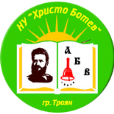 ул. „Мизия” ;  тел.: 0670  627 13 ;  www.nu-hristobotev.com ;e-mail: nu_hr.botev@abv.bg  =======================================================  ГРАФИКЗА ПРОВЕЖДАНЕ НА ОНЛАЙН ОБУЧЕНИЕ В ЕЛЕКТРОННА СРЕДАС УЧЕНИЦИТЕ ЗА ПЕРИОДА ОТ 16.03.2020 Г. ДО 20.03.2020 Г.II класДатаКласПредметОт…до…КласПредметОт…до…16.03.2020г.II „а“Български език и литература 10:00-10:20 II„б“Български език и литература 10:30 - 10:50Математика10:45 -11:05Български език и литература11:15  - 11:50Български език и литература 14:30 -14:50Математика13:30 - 14:05Български език и литература 15:15 - 15:35Математика14:15 - 14:50Математика16:00 - 16:20Български език и литература15:00 - 15:3517.03.2020г.Български език и литература 10:00 - 10:20 Български език и литература09:30 – 10:05Математика10:45 -11:05Български език и литература10:30- 11:05Математика14:30 -14:50Математика11:15  - 11:50Български език и литература 15:15 -15:35Математика13:30 - 14:05Български език и литература 16:00 - 16:20Български език и литература14:15 - 14:5018.03.2020г.Български език и литература 10:00 - 10:20 Околен свят09:30 – 10:05Околен свят10:45 - 11:05Математика10:30- 11:05Български език и литература 14:30 - 14:50Математика11:15  - 11:50Български език и литература  15:15 - 15:35Български език и литература13:30 - 14:05Математика16:00 - 16:20Български език и литература14:15 - 14:5019.03.2020г.Български език и литература 10:00 -10:20 Български език и литература09:30 – 10:05Български език и литература 10:45 - 11:05Български език и литература10:30- 11:05Математика 14:30 - 14:50Математика 11:15  - 11:50Български език и литература 15:15 - 15:35Математика13:30 - 14:05Математика16:00 - 16:20Български език и литература14:15 - 14:5020.03.2020г.Математика10:00 - 10:20 Околен свят09:30 – 10:05Български език и литература 10:45 - 11:05Математика10:30- 11:05Български език и литература  14:30 -14:50Математика11:15  - 11:50Околен свят15:15 - 15:35Български език и литература13:30 - 14:05Български език и литература 16:00 -16:20Български език и литература14:15 - 14:50